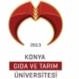 KONYA GIDA VE TARIM ÜNİVERSİTESİMERKEZİ YERLEŞTİRME PUANI İLE (EK MADDE 1) YATAY GEÇİŞ BAŞVURU FORMUYukarıda beyan ettiğim bilgilerin yanlış olduğu saptanırsa; kaydım yapılmış olsa bile, iptal edilebileceğini kabul ederim.Tarih : ………/………/2022	İmza: ………………………………….ÖĞRENCİ BİLGİLERİT.C Kimlik No:Adı Soyadı:İLETİŞİM BİLGİLERİCep Telefonu:e-posta:Adres:KAYITLI OLDUĞU YÜKSEKÖĞRETİM KURUMUNA İLİŞKİN BİLGİLERKAYITLI OLDUĞU YÜKSEKÖĞRETİM KURUMUNA İLİŞKİN BİLGİLERÜniversite       :                           Öğrenci Numarası:Fakülte/Bölüm:Sınıfı / Dönemi:Öğrenim Dili    :Öğrenim Dili    :ÖSYM SINAV BİLGİLERİAdayın Halen kayıtlı olduğu Yükseköğretim Kurumuna kabul edildiği yıl:BAŞVURULAN BÖLÜM/PROGRAM PUAN BİLGİLERİBAŞVURULAN BÖLÜM/PROGRAM PUAN BİLGİLERİBAŞVURULAN BÖLÜM/PROGRAM PUAN BİLGİLERİBAŞVURULAN BÖLÜM/PROGRAM PUAN BİLGİLERİFakülteBölüm/ProgramPuan Türü (EA-SAYÖğrencinin Puanı1-2-3-